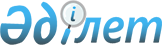 "2012-2014 жылдарға арналған аудандық бюджет туралы" 2011 жылғы 22 желтоқсандағы № 35/262-ІV шешімге өзгерістер енгізу туралы
					
			Күшін жойған
			
			
		
					Шығыс Қазақстан облысы Жарма аудандық мәслихатының 2012 жылғы 06 желтоқсандағы N 7/70-V шешімі. Шығыс Қазақстан облысының Әділет департаментінде 2012 жылғы 14 желтоқсанда N 2777 болып тіркелді. Шешімнің қабылдау мерзімінің өтуіне байланысты қолдану тоқтатылды (Жарма аудандық мәслихатының 2012 жылғы 26 желтоқсандағы N 195 хаты)      Ескерту. Шешімнің қабылдау мерзімінің өтуіне байланысты қолдану тоқтатылды (Жарма аудандық мәслихатының 2012.12.26 N 195 хаты).      РҚАО ескертпесі.

      Мәтінде авторлық орфография және пунктуация сақталған.

      Қазақстан Республикасының 2008 жылғы 4 желтоқсандағы Бюджет Кодексінің 109-бабына, «Қазақстан Республикасындағы жергілікті мемлекеттік басқару және өзін-өзі басқару туралы» 2001 жылғы 23 қаңтардағы Қазақстан Республикасының Заңының 6-бабы 1-тармағының 1) тармақшасына, «2012-2014 жылдарға арналған облыстық бюджет туралы» 2011 жылғы 8 желтоқсандағы № 34/397-IV шешімге өзгерістер енгізу туралы» Шығыс Қазақстан облыстық мәслихатының 2012 жылғы 29 қарашадағы № 7/96-V (Нормативтік құқықтық актілерді мемлекеттік тіркеу тізілімінде № 2751 болып тіркелген) шешіміне сәйкес Жарма аудандық мәслихаты ШЕШІМ ҚАБЫЛДАДЫ:



      1. «2012-2014 жылдарға арналған аудандық бюджет туралы» Жарма аудандық мәслихатының 2011 жылғы 22 желтоқсандағы № 35/262–IV шешіміне (Нормативтік құқықтық актілерді мемлекеттік тіркеу тізілімінде 2011 жылғы 29 желтоқсанда № 5-10-124 болып тіркелген, «Қалба тынысы» газетінің 2012 жылғы 18 қаңтардағы № 5, 2012 жылғы 20 қаңтардағы № 6, 2012 жылғы 25 қаңтардағы № 7 сандарында жарияланды) келесідей өзгерістер енгізілсін:



      1 тармақ жаңа редакцияда мазмұндалсын:

      «1. 2012-2014 жылдарға арналған аудандық бюджет 1, 2, 3 қосымшаларға сәйкес, соның ішінде 2012 жылға мынадай көлемдерде бекітілсін:

      1) кірістер – 6075155,0 мың теңге, соның ішінде:

      салықтық түсімдер – 1111037,0 мың теңге;

      салықтық емес түсімдер – 6600,0 мың теңге;

      негізгі капиталды сатудан түсетін түсімдер – 1800,0 мың теңге;

      трансферттердің түсімдері – 4955718,0 мың теңге;

      2) шығындар – 6151763,1 мың тенге;

      3) таза бюджеттік кредит беру – 45050,0 мың теңге, соның ішінде:

      бюджеттік кредиттер – 48540,0 мың теңге;

      бюджеттік кредиттерді өтеу – 3490,0 мың теңге;

      4) қаржы активтерімен жасалатын операциялар бойынша сальдо – 16200,0 мың теңге, соның ішінде:

      қаржы активтерін сатып алу – 16200,0 мың теңге;

      5) бюджет тапшылығы (профициті) – -137858,1 мың теңге;

      6) бюджет тапшылығын қаржыландыру (профицитін пайдалану) – 137858,1 мың теңге;

      қарыздардың түсімі – 48540,0 мың теңге;

      қарыздарды өтеу – 3490,0 мың теңге.»;



      5 тармақтың:

      алтыншы, жетінші және сегізінші абзацтары жаңа редакцияда жазылсын:

      «16309,0 мың теңге – жетім баланы (жетім балаларды) және ата-аналарының қамқорлығынсыз қалған баланы (балаларды) күтіп-ұстауға қамқоршыларына (қорғаншыларына) ай сайынғы ақшалай қаражат төлемдеріне;

      16676,0 мың теңге – мектеп мұғалімдеріне және мектепке дейінгі ұйымдардың тәрбиешілеріне біліктілік санаты үшін қосымша ақы көлемін ұлғайтуға;

      417,0 мың теңге – "Назарбаев зияткерлік мектептері" Дербес Білім беру Ұйымдарының оқу бағдарламалары бойынша біліктілікті арттырудан өткен мұғалімдерге төленетін еңбекақыны арттыруға;»;



      5-1 тармақ жаңа редакцияда жазылсын:

      «5-1. Жұмыспен қамту – 2020 бағдарламасы шеңберінде аудандық бюджетте сәулет, қала құрылысы және құрылыс бөліміне жетіспейтін инженерлік–коммуникациялық инфрақұрылымдарды орналастыруға және дамытуға республикалық бюджет есебінен 0,0 мың теңге ағымды нысаналы трансферттер көзделсін, соның ішінде:

      0,0 мың теңге – ауылда кәсіпкерліктің дамуына ықпал ету шеңберінде.»;



      аталған шешімнің 1, 4, 5, 7 қосымшалары осы шешімнің 1, 2, 3, 4 қосымшаларына сәйкес жаңа редакцияда жазылсын.



      2. Осы шешім 2012 жылдың 1 қаңтарынан бастап қолданысқа енгізіледі.

       Сессия төрағасы                            К. Мұсағитов      Жарма аудандық

      мәслихатының хатшысы                       Н. Есполов

Жарма аудандық мәслихатының

2012 жылғы 6 желтоқсандағы

№ 7/70-V шешіміне 1 қосымшаЖарма аудандық мәслихатының

2011 жылғы 22 желтоқсандағы

№ 35/262-IV шешіміне 1 қосымша 2012 жылға арналған аудандық бюджет

Жарма аудандық мәслихатының

2012 жылғы 6 желтоқсандағы

№ 7/70-V шешіміне 2 қосымшаЖарма аудандық мәслихатының

2011 жылғы 22 желтоқсандағы

№ 35/262-IV шешіміне 4 қосымша Аудандар ( облыстық маңызы бар қалалар) бюджеттеріне әлеуметтік

сала мамандарын әлеуметтік қолдау шараларын іске асыру үшін

берілетін ағымдағы нысаналы трансферттер

Жарма аудандық мәслихатының

2012 жылғы 6 желтоқсандағы

№ 7/70-V шешіміне 3 қосымшаЖарма аудандық мәслихатының

2011 жылғы 22 желтоқсандағы

№ 35/262-IV шешіміне 5 қосымша Аудандар (облыстық маңызы бар қалалар) бюджеттеріне Қазақстан

Республикасында білім беруді дамытудың 2011-2020 жылдарға

арналған Мемлекеттік бағдарламасын іске асыруға берілетін

нысаналы трансферттер

Жарма аудандық мәслихатының

2012 жылғы 6 желтоқсандағы

№ 7/70-V шешіміне

4 қосымшаЖарма аудандық мәслихатының

2011 жылғы 22 желтоқсандағы

№ 35/262-IV шешіміне

7 қосымша Жұмыспен қамту 2020 бағдарламасының шеңберіндегі іс шараларын

іске асыру үшін аудандар (облыстық маңызы бар қалалар)

бюджеттеріне берілетін нысаналы трансферттер
					© 2012. Қазақстан Республикасы Әділет министрлігінің «Қазақстан Республикасының Заңнама және құқықтық ақпарат институты» ШЖҚ РМК
				СанатыСанатыСанатыСанатыСанатыСома

(мың теңге)СыныбыСыныбыСыныбыСыныбыСома

(мың теңге)Iшкi сыныбыIшкi сыныбыIшкi сыныбыСома

(мың теңге)ЕрекшелiгiЕрекшелiгiСома

(мың теңге)АтауыСома

(мың теңге)КІРІСТЕР6075155,01Салықтық түсімдер1111037,001Табыс салығы482055,02Жеке табыс салығы482055,001Төлем көзінен салық салынатын табыстардан ұсталатын жеке табыс салығы408755,002Төлем көзінен салық салынбайтын табыстардан ұсталатын жеке табыс салығы22900,003Қызметін біржолғы талон бойынша жүзеге асыратын жеке тұлғалардан алынатын жеке табыс салығы2400,004Төлем көзінен салық салынатын шетелдік азаматтар табыстарынан ұсталатын жеке табыс салығы48000,003Әлеуметтiк салық381050,001Әлеуметтік салық381050,001Әлеуметтік салық381050,004Меншiкке салынатын салықтар205832,01Мүлiкке салынатын салықтар133658,001Заңды тұлғалардың және жеке кәсіпкерлердің мүлкіне салынатын салық131000,002Жеке тұлғалардың мүлкiне салынатын салық2658,03Жер салығы22599,002Елдi мекендер жерлерiне жеке тұлғалардан алынатын жер салығы3129,003Өнеркәсіп, көлік, байланыс, қорғаныс жеріне және ауыл шаруашылығына арналмаған өзге де жерге салынатын жер салығы4170,008Елді мекендер жерлеріне заңды тұлғалардан, жеке кәсіпкерлерден, жеке нотариустар мен адвокаттардан алынатын жер салығы15300,04Көлiк құралдарына салынатын салық45000,001Заңды тұлғалардан көлiк құралдарына салынатын салық6200,002Жеке тұлғалардан көлiк құралдарына салынатын салық38800,05Бірыңғай жер салығы4575,001Бірыңғай жер салығы4575,005Тауарларға, жұмыстарға және қызметтер көрсетуге салынатын iшкi салықтар38707,02Акциздер3530,096Заңды және жеке тұлғалар бөлшек саудада өткізетін, сондай-ақ өзінің өндірістік мұқтаждарына пайдаланатын бензин (авиациялықты қоспағанда)2700,097Заңды және жеке тұлғаларға бөлшек саудада өткізетін, сондай-ақ өз өндірістік мұқтаждарына пайдаланылатын дизель отыны830,03Табиғи және басқа ресурстарды пайдаланғаны үшiн түсетiн түсiмдер30000,015Жер учаскелерін пайдаланғаны үшін төлем30000,04Кәсiпкерлiк және кәсiби қызметтi жүргiзгенi үшiн алынатын алымдар5017,001Жеке кәсіпкерлерді мемлекеттік тіркегені үшін алынатын алым566,002Жекелеген қызмет түрлерiмен айналысу құқығы үшiн лицензиялық алым1103,003Заңды тұлғаларды мемлекеттік тіркегені және филиалдар мен өкілдіктерді есептік тіркегені, сондай-ақ оларды қайта тіркегені үшін алым184,005Жылжымалы мүлікті кепілдікке салуды мемлекеттік тіркегені және кеменiң немесе жасалып жатқан кеменiң ипотекасы үшін алынатын алым224,014Көлік құралдарын мемлекеттік тіркегені, сондай-ақ оларды қайта тіркегені үшін алым440,018Жылжымайтын мүлікке және олармен мәміле жасау құқығын мемлекеттік тіркегені үшін алынатын алым2400,020Жергілікті маңызы бар және елді мекендердегі жалпы пайдаланудағы автомобиль жолдарының бөлу жолағында сыртқы (көрнекі) жарнамаларды орналастырғаны үшін алынатын төлем100,05Ойын бизнесіне салық160,002Тіркелген салық160,008Заңдық мәнді іс-әрекеттерді жасағаны және (немесе) оған уәкілеттігі бар мемлекеттік органдар немесе лауазымды адамдар құжаттар бергені үшін алынатын міндетті төлемдер3393,01Мемлекеттік баж3393,002Мемлекеттік мекемелерге сотқа берілетін талап арыздарынан алынатын мемлекеттік бажды қоспағанда, мемлекеттік баж сотқа берілетін талап арыздардан, ерекше талап ету істері арыздарынан, ерекше жүргізілетін істер бойынша арыздардан (шағымдардан), сот бұйрығын шығару туралы өтініштерден, атқару парағының дубликатын беру туралы шағымдардан, аралық (төрелік) соттардың және шетелдік соттардың шешімдерін мәжбүрлеп орындауға атқару парағын беру туралы шағымдардың, сот актілерінің атқару парағының және өзге де құжаттардың көшірмелерін қайта беру туралы шағымдардан алынады1000,004Азаматтық хал актілерін тіркегені үшін, сондай-ақ азаматтарға азаматтық хал актілерін тіркеу туралы куәліктерді және азаматтық хал актілері жазбаларын өзгертуге, толықтыруға және қалпына келтіруге байланысты куәліктерді қайтадан бергені үшін мемлекеттік баж1550,005Шетелге баруға және Қазақстан Республикасына басқа мемлекеттерден адамдарды шақыруға құқық беретін құжаттарды ресімдегені үшін, сондай-ақ осы құжаттарға өзгерістер енгізгені үшін мемлекеттік баж20,008Тұрғылықты жерін тіркегені үшін мемлекеттік баж620,009Аңшылық құқығына рұқсат бергені үшін алынатын мемлекеттік баж2,010Жеке және заңды тұлғалардың азаматтық, қызметтік қаруының (аңшылық суық қаруды, белгі беретін қаруды, ұңғысыз атыс қаруын, механикалық шашыратқыштарды, көзден жас ағызатын немесе тітіркендіретін заттар толтырылған аэрозольді және басқа құрылғыларды, үрлемелі қуаты 7,5 Дж-дан аспайтын пневматикалық қаруды қоспағанда және калибрі 4,5 мм-ге дейінгілерін қоспағанда) әрбір бірлігін тіркегені және қайта тіркегені үшін алынатын мемлекеттік баж5,012Қаруды және оның оқтарын сақтауға немесе сақтау мен алып жүруге, тасымалдауға, Қазақстан Республикасының аумағына әкелуге және Қазақстан Республикасынан әкетуге рұқсат бергені үшін алынатын мемлекеттік баж78,021Тракторшы-машинисттің куәлігі берілгені үшін алынатын мемлекеттік баж118,02Салықтық емес түсiмдер6600,001Мемлекет меншіктен түсетін кірістер2050,05Мемлекет меншігіндегі мүлікті жалға беруден түсетін кірістер2050,004Коммуналдық меншіктегі мүлікті жалдаудан түсетін кірістер2050,07Мемлекеттік бюджеттен берілген кредиттер бойынша сыйақылар0,013Жеке тұлғаларға жергілікті бюджеттен берілген бюджеттік кредиттер бойынша сыйақылар0,006Басқа да салықтық емес түсiмдер4550,01Басқа да салықтық емес түсiмдер4550,009Жергіліктік бюджетке түсетін салықтық емес басқа да түсімдер4550,03.Негізгі капиталды сатудан түсетін түсімдер1800,003Жердi және материалдық емес активтердi сату1800,01Жерді сату1800,001Жер учаскелерін сатудан түсетін түсімдер1800,04.Трансферттердің түсімдері4955718,002Мемлекеттiк басқарудың жоғары тұрған органдарынан түсетiн трансферттер4955718,02Облыстық бюджеттен түсетiн трансферттер4955718,001Ағымдағы нысаналы трансферттер429279,002Нысаналы даму трансферттері1974343,003Субвенциялар2552096,0Функционалдық топФункционалдық топФункционалдық топФункционалдық топФункционалдық топФункционалдық топСома

(мың теңге)Кіші функцияКіші функцияКіші функцияКіші функцияКіші функцияСома

(мың теңге)Бюджеттік бағдарламаның әкімшісіБюджеттік бағдарламаның әкімшісіБюджеттік бағдарламаның әкімшісіБюджеттік бағдарламаның әкімшісіСома

(мың теңге)БағдарламаБағдарламаБағдарламаСома

(мың теңге)Кіші бағдарламаКіші бағдарламаСома

(мың теңге)АтауыСома

(мың теңге)ІІ. Шығындар6151763,101Жалпы сипаттағы мемлекеттік қызметтер436110,201Мемлекеттік басқарудың жалпы функцияларын орындайтын өкілді, атқарушы және басқа органдар386303,2112Аудан (облыстық маңызы бар қала) мәслихатының аппараты15004,0001Аудан (облыстық маңызы бар қала) мәслихатының қызметін қамтамасыз ету жөніндегі қызметтер15004,0122Аудан (облыстық маңызы бар қала) әкімінің аппараты111784,0001Аудан (облыстық маңызы бар қала) әкімінің қызметін қамтамасыз ету жөніндегі қызметтер88674,0002Ақпараттық жүйелер құру8105,0003Мемлекеттік органдардың күрделі шығыстары15005,0123Қаладағы аудан, аудандық маңызы бар қала, кент, ауыл (село), ауылдық (селолық) округ әкімінің аппараты259515,2001Қаладағы аудан, аудандық маңызы бар қаланың, кент, ауыл (село), ауылдық (селолық) округ әкімінің қызметін қамтамасыз ету жөніндегі қызметтер252943,0022Мемлекеттік органдардың күрделі шығыстары6396,2024Ақпараттық жүйелер құру176,002Қаржылық қызмет30765,0452Ауданның (облыстық маңызы бар қаланың) қаржы бөлімі30765,0001Аудандық бюджетті орындау және коммуналдық меншікті (облыстық маңызы бар қала) саласындағы мемлекеттік саясатты іске асыру жөніндегі қызметтер15526,0003Салық салу мақсатында мүлікті бағалауды жүргізу405,0004Біржолғы талондарды беру жөніндегі жұмысты ұйымдастыру және біржолғы талондарды сатудан түскен сомаларды толық алынуын қамтамасыз ету854,0010Жекешелендіру, коммуналдық меншікті басқару, жекешелендіруден кейінгі қызмет және осыған байланысты дауларды реттеу0,0018Мемлекеттік органдардың күрделі шығыстары13980,005Жоспарлау және статистикалық қызмет19042453Ауданның (облыстық маңызы бар қаланың) экономика және бюджеттік жоспарлау бөлімі19042001Экономикалық саясатты, мемлекеттік жоспарлау жүйесін қалыптастыру және дамыту және аудандық (облыстық маңызы бар қаланы) басқару саласындағы мемлекеттік саясатты іске асыру жөніндегі қызметтер18742,0004Мемлекеттік органдардың күрделі шығыстары300,002Қорғаныс14284,01Әскери мұқтаждар7497,0122Аудан (облыстық маңызы бар қала) әкімінің аппараты7497,0005Жалпыға бірдей әскери міндетті атқару шеңберіндегі іс-шаралар7497,02Төтенше жағдайлар жөніндегі жұмыстарды ұйымдастыру6787,0122Аудан (облыстық маңызы бар қала) әкімінің аппараты6787,0006Аудан (облыстық маңызы бар қала) ауқымындағы төтенше жағдайлардың алдын алу және оларды жою2228,0007Аудандық (қалалық) ауқымдағы дала өрттерінің, сондай-ақ мемлекеттік өртке қарсы қызмет органдары құрылмаған елдi мекендерде өрттердің алдын алу және оларды сөндіру жөніндегі іс-шаралар4559,003Қоғамдық тәртіп, қауіпсіздік, құқықтық, сот, қылмыстық-атқару қызметі1801517,01Құқық қорғау қызметі300,0458Ауданның (облыстық маңызы бар қаланың) тұрғын үй-коммуналдық шаруашылығы, жолаушылар көлігі және автомобиль жолдары бөлімі300,0021Елдi мекендерде жол қозғалысы қауiпсiздiгін қамтамасыз ету300,09Қоғамдық тәртіп және қауіпсіздік саласындағы басқа да қызметтер1801217,0466Ауданның (облыстық маңызы бар қаланың) сәулет, қала құрылысы және құрылыс бөлімі1801217,0017Шығыс Қазақстан облысының Шуақ кентінде қазандық салу1801217,0011Республикалық бюджеттен берілетін трансферттер есебiнен1801217,004Білім беру2375841,01Мектепке дейiнгi тәрбие және оқыту150546,0464Ауданның (облыстық маңызы бар қаланың) білім беру бөлімі150546,0009Мектепке дейінгі тәрбиелеу мен оқытуды қамтамасыз ету66939,0021Республикалық бюджеттен берілетін нысаналы трансферттер есебінен жалпы үлгідегі, арнайы (түзету), дарынды балалар үшін мамандандырылған, жетім балалар мен ата-аналарының қамқорынсыз қалған балалар үшін балабақшалар, шағын орталықтар, мектеп интернаттары, кәмелеттік жасқа толмағандарды бейімдеу орталықтары тәрбиешілеріне біліктілік санаты үшін қосымша ақының мөлшерін ұлғайту218,0040Мектепке дейінгі білім беру ұйымдарында мемлекеттік білім беру тапсырысын іске асыруға83389,0011Республикалық бюджеттен берілетін трансферттер есебiнен83389,02Бастауыш, негізгі орта және жалпы орта білім беру2061597,0464Ауданның (облыстық маңызы бар қаланың) білім беру бөлімі2061597,0003Жалпы білім беру1996422,0006Балаларға қосымша білім беру48300,0063Республикалық бюджеттен берілетін нысаналы трансферттер есебінен "Назарбаев зияткерлік мектептері" ДБҰ-ның оқу бағдарламалары бойынша біліктілікті арттырудан өткен мұғалімдерге еңбекақыны арттыру417,0064Бастауыш, негізгі орта, жалпыға бірдей орта білім беру ұйымдарының (дарынды балаларға арналған мамандандырылған (жалпы үлгідегі, арнайы (түзету); жетім балаларға және ата-анасының қамқорлығынсыз қалған балаларға арналған ұйымдар): мектептердің, мектеп-интернаттарының мұғалімдеріне біліктілік санаты үшін қосымша ақы мөлшерін республикалық бюджеттен берілетін трансферттер есебінен ұлғайту16458,09Білім беру саласындағы өзге де қызметтер163698,0464Ауданның (облыстық маңызы бар қаланың) білім беру бөлімі142398,0001Жергілікті деңгейде білім беру саласындағы мемлекеттік саясатты іске асыру жөніндегі қызметтер9347,0004Ауданның (облыстық маңызы бар қаланың) мемлекеттік білім беру мекемелерінде білім беру жүйесін ақпараттандыру2491,0005Ауданның (облыстық маңызы бар қаланың) мемлекеттік білім беру мекемелер үшін оқулықтар мен оқу-әдiстемелiк кешендерді сатып алу және жеткізу21547,0007Аудандық (қалалық) ауқымдағы мектеп олимпиадаларын және мектептен тыс іс-шараларды өткiзу2875,0012Мемлекеттік органның күрделі шығыстары3495,0015Республикалық бюджеттен берілетін трансферттер есебінен жетім баланы (жетім балаларды) және ата-аналарының қамқорынсыз қалған баланы (балаларды) күтіп-ұстауға асыраушыларына ай сайынғы ақшалай қаражат төлемдері16309,0020Республикалық бюджеттен берілетін трансферттер есебінен үйде оқытылатын мүгедек балаларды жабдықпен, бағдарламалық қамтыммен қамтамасыз ету4629,0067Ведомстволық бағыныстағы мемлекеттік мекемелерінің және ұйымдарының күрделі шығыстары81705,0466Ауданның (облыстық маңызы бар қаланың) сәулет, қала құрылысы және құрылыс бөлімі21300,0037Білім беру объектілерін салу және реконструкциялау21300,0015Жергілікті бюджет қаражаты есебінен21300,006Әлеуметтік көмек және әлеуметтік қамсыздандыру319220,002Әлеуметтік көмек290445,0451Ауданның (облыстық маңызы бар қаланың) жұмыспен қамту және әлеуметтік бағдарламалар бөлімі290445,0002Еңбекпен қамту бағдарламасы76107,0100Қоғамдық жұмыстар50253,0101Жұмыссыздарды кәсіптік даярлау және қайта даярлау5503,0102Халықты жұмыспен қамту саласында азаматтарды әлеуметтік қорғау жөніндегі қосымша шаралар6359,0103Республикалық бюджеттен ағымдағы нысаналы трансферттер есебінен әлеуметтік жұмыс орындарын және жастар тәжірибесі бағдарламасын кеңейту3341,0104Жұмыспен қамту 2020 бағдарламасына қатысушыларға мемлекеттік қолдау шараларын көрсету10651,0004Ауылдық жерлерде тұратын денсаулық сақтау, білім беру, әлеуметтік қамтамасыз ету, мәдениет, спорт және ветеринария мамандарына отын сатып алуға Қазақстан Республикасының заңнамасына сәйкес әлеуметтік көмек көрсету13142,0005Мемлекеттік атаулы әлеуметтік көмек16603,0015Жергілікті бюджет қаражаты есебінен16603,0006Тұрғын үй көмегі8000,0015Жергілікті бюджет қаражаты есебінен8000,0007Жергілікті уәкілетті органдардың шешімі бойынша мұқтаж азаматтардың жекелеген топтарына әлеуметтік көмек90396,0028Облыстық бюджеттен берілетін трансферттер есебінен60259,0029Ауданның (облыстық маңызы бар қаланың) бюджет қаражаты есебінен30137,0010Үйден тәрбиеленіп оқытылатын мүгедек балаларды материалдық қамтамасыз ету5965,0014Мұқтаж азаматтарға үйде әлеуметтiк көмек көрсету39485,0011Республикалық бюджеттен берілетін трансферттер есебiнен9847,0015Жергілікті бюджет қаражаты есебінен29638,001618 жасқа дейінгі балаларға мемлекеттік жәрдемақылар28171,0015Жергілікті бюджет қаражаты есебінен28171,0017Мүгедектерді оңалту жеке бағдарламасына сәйкес мұқтаж мүгедектерді міндетті гигиеналық құралдармен қамтамасыз ету және ымдау тілі мамандарының, жеке көмекшілердің қызметін көрсету1248,0023Жұмыспен қамту орталықтарының қызметін қамтамасыз ету11328,0011Республикалық бюджеттен берілетін трансферттер есебiнен11255,0015Жергілікті бюджет қаражаты есебінен73,09Әлеуметтік көмек және әлеуметтік қамтамасыз ету салаларындағы өзге де қызметтер28775,0451Ауданның (облыстық маңызы бар қаланың) жұмыспен қамту және әлеуметтік бағдарламалар бөлімі28775,0001Жергілікті деңгейде халық үшін әлеуметтік бағдарламаларды жұмыспен қамтуды қамтамасыз етуді іске асыру саласындағы мемлекеттік саясатты іске асыру жөніндегі қызметтер24692,0011Жәрдемақыларды және басқа да әлеуметтік төлемдерді есептеу, төлеу мен жеткізу бойынша қызметтерге ақы төлеу3400,0021Мемлекеттік органның күрделі шығыстары683,007Тұрғын үй-коммуналдық шаруашылық350360,01Тұрғын үй шаруашылығы75106,0458Ауданның (облыстық маңызы бар қаланың) тұрғын үй-коммуналдық шаруашылығы, жолаушылар көлігі және автомобиль жолдары бөлімі75106,0004Азаматтардың жекелеген санаттарын тұрғын үймен қамтамасыз ету16124,0015Жергілікті бюджет қаражаты есебінен16124,0041Жұмыспен қамту 2020 бағдарламасы бойынша ауылдық елді мекендерді дамыту шеңберінде нысандарды жөндеу және абаттандыру58982,0011Республикалық бюджеттен берілетін трансферттер есебiнен58982,0466Ауданның (облыстық маңызы бар қаланың) сәулет, қала құрылысы және құрылыс бөлімі0,0074Жұмыспен қамту - 2020 бағдарламасының екінші бағытының шеңберінде жетіспейтін инженерлік коммуникациялық инфрақұрылымды орналастыруға және дамытуға0,0011Республикалық бюджеттен берілетін трансферттер есебiнен0,02Коммуналдық шаруашылық142356,0123Қаладағы аудан, аудандық маңызы бар қала, кент, ауыл (село), ауылдық (селолық) округ әкімінің аппараты300,0014Елді мекендерді сумен жабдықтауды ұйымдастыру300,0458Ауданның (облыстық маңызы бар қаланың) тұрғын үй-коммуналдық шаруашылығы, жолаушылар көлігі және автомобиль жолдары бөлімі39600,0012Сумен жабдықтау және су бұру жүйесінің жұмыс істеуі39600,0466Ауданның (облыстық маңызы бар қаланың) сәулет, қала құрылысы және құрылыс бөлімі102456,0005Коммуналдық шаруашылығын дамыту102456,0015Жергілікті бюджет қаражаты есебінен102456,03Елді мекендерді көркейту132898,0123Қаладағы аудан, аудандық маңызы бар қала, кент, ауыл (село), ауылдық (селолық) округ әкімінің аппараты14878,0008Елді мекендерде көшелерді жарықтандыру11448,0009Елді мекендердің санитариясын қамтамасыз ету2790,0011Елді мекендерді абаттандыру мен көгалдандыру640,0458Ауданның (облыстық маңызы бар қаланың) тұрғын-үй коммуналдық шаруашылығы, жолаушылар көлігі және автомобиль жолдары бөлімі118020,0015Елдi мекендердегі көшелердi жарықтандыру39140,0016Елдi мекендердiң санитариясын қамтамасыз ету7000,0017Жерлеу орындарын күтiп ұстау және туысы жоқтарды жерлеу600,0018Елдi мекендердi абаттандыру және көгалдандыру71280,008Мәдениет, спорт, туризм және ақпараттық кеңістiк444405,01Мәдениет саласындағы қызмет292157,0455Ауданның (облыстық маңызы бар қаланың) мәдениет және тілдерді дамыту бөлімі119031,0003Мәдени-демалыс жұмысын қолдау119031,0466Ауданның (облыстық маңызы бар қаланың) сәулет, қала құрылысы және құрылыс бөлімі173126,0011Мәдениет объектілерін дамыту173126,0015Жергілікті бюджет қаражаты есебінен173126,02Спорт25758,0465Ауданның (облыстық маңызы бар қаланың) дене шынықтыру және спорт бөлімі16156,0005Ұлттық және бұқаралық спорт түрлерін дамыту2002,0006Аудандық (облыстық маңызы бар қаланың) деңгейде спорттық жарыстар өткiзу2317,0007Әр түрлi спорт түрлерi бойынша аудан (облыстық маңызы бар қала) құрама командаларының мүшелерiн дайындау және олардың облыстық спорт жарыстарына қатысуы11837,0466Ауданның (облыстық маңызы бар қаланың) сәулет, қала құрылысы және құрылыс бөлімі9602,0008Спорт және туризм объектілерін дамыту9602,0015Жергілікті бюджет қаражаты есебінен9602,03Ақпараттық кеңiстiк47066,0455Ауданның (облыстық маңызы бар қаланың) мәдениет және тілдерді дамыту бөлімі35370,0006Аудандық (қалалық) кiтапханалардың жұмыс iстеуi34287,0007Мемлекеттік тілді және Қазақстан халықтарының басқа да тілдерін дамыту1083,0456Ауданның (облыстық маңызы бар қаланың) ішкі саясат бөлімі11696,0002Газеттер мен журналдар арқылы мемлекеттік ақпараттық саясат жүргізу жөніндегі қызметтер9846,0005Телерадио хабарларын тарату арқылы мемлекеттік ақпараттық саясатты жүргізу жөніндегі қызметтер1850,09Мәдениет, спорт, туризм және ақпараттық кеңiстiктi ұйымдастыру жөнiндегi өзге де қызметтер79424,0455Ауданның (облыстық маңызы бар қаланың) мәдениет және тілдерді дамыту бөлімі27257,0001Жергілікті деңгейде тілдерді және мәдениетті дамыту саласындағы мемлекеттік саясатты іске асыру жөніндегі қызметтер8579,0032Ведомстволық бағыныстағы мемлекеттік мекемелерінің және ұйымдарының күрделі шығыстары18678,0456Ауданның (облыстық маңызы бар қаланың) ішкі саясат бөлімі44747,0001Жергілікті деңгейде ақпарат, мемлекеттілікті нығайту және азаматтардың әлеуметтік сенімділігін қалыптастыру саласында мемлекеттік саясатты іске асыру жөніндегі қызметтер28220,0003Жастар саясаты саласындағы өңірлік бағдарламаларды iске асыру15877,0006Мемлекеттік органдардың күрделі шығыстары150,0032Ведомстволық бағыныстағы мемлекеттік мекемелерінің және ұйымдарының күрделі шығыстары500,0465Ауданның (облыстық маңызы бар қаланың) дене шынықтыру және спорт бөлімі7420,0001Жергілікті деңгейде дене шынықтыру және спорт саласындағы мемлекеттік саясатты іске асыру жөніндегі қызметтер7185,0002Ақпараттық жүйелер құру100,0004Мемлекеттік органдардың күрделі шығыстары135,010Ауыл, су, орман, балық шаруашылығы, ерекше қорғалатын табиғи аумақтар, қоршаған ортаны және жануарлар дүниесін қорғау, жер қатынастары104781,01Ауыл шаруашылығы24582,0453Ауданның (облыстық маңызы бар қаланың) экономика және бюджеттік жоспарлау бөлімі7990,0099Мамандардың әлеуметтік көмек көрсетуі жөніндегі шараларды іске асыру7990,0011Республикалық бюджеттен трансферттер есебінен7990,0466Ауданның (облыстық маңызы бар қаланың) сәулет, қала құрылысы және құрылыс бөлімі13492,0010Ауыл шаруашылық объектілерін дамыту13492,0475Ауданның (облыстық маңызы бар қаланың) кәсіпкерлік, ауыл шаруашылығы және ветеринария бөлімі3100,0007Қаңғыбас иттер мен мысықтарды аулауды және жоюды ұйымдастыру3100,06Жер қатынастары10866,0463Ауданның (облыстық маңызы бар қаланың) жер қатынасы бөлімі10866,0001Аудан (облыстық маңызы бар қала) аумағында жер қатынастарын реттеу саласындағы мемлекеттік саясатты іске асыру жөніндегі қызметтер10606,0005Ақпараттық жүйелер құру100,0007Мемлекеттік органның күрделі шығыстары160,09Ауыл, су, орман, балық шаруашылығы және қоршаған ортаны қорғау мен жер қатынастары саласындағы өзге де қызметтер69333,0475Ауданның (облыстық маңызы бар қаланың) кәсіпкерлік, ауыл шаруашылығы және ветеринария бөлімі69333,0013Эпизоотияға қарсы іс-шаралар жүргізу69333,0011Республикалық бюджеттен трансферттер есебінен69333,011Өнеркәсіп, сәулет, қала құрылысы және құрылыс қызметі29852,002Сәулет, қала құрылысы және құрылыс қызметі29852,0466Ауданның (облыстық маңызы бар қаланың) сәулет, қала құрылысы және құрылыс бөлімі29852,0001Құрылыс, облыс қалаларының, аудандарының және елді мекендерінің сәулеттік бейнесін жақсарту саласындағы мемлекеттік саясатты іске асыру және ауданның (облыстық маңызы бар қаланың) аумағын оңтайлы және тиімді қала құрылыстық игеруді қамтамасыз ету жөніндегі қызметтер9552,0013Аудан аумағында қала құрылысын дамытудың кешенді схемаларын, аудандық (облыстық) маңызы бар қалалардың, кенттердің және өзге де ауылдық елді мекендердің бас жоспарларын әзірлеу20000,0015Мемлекеттік органның күрделі шығыстары300,012Көлiк және коммуникация186858,91Автомобиль көлiгi186108,9458Ауданның (облыстық маңызы бар қаланың) тұрғын үй-коммуналдық шаруашылығы, жолаушылар көлігі және автомобиль жолдары бөлімі186108,9023Автомобиль жолдарының жұмыс істеуін қамтамасыз ету186108,9015Жергілікті бюджет қаражаты есебінен186108,99Көлiк және коммуникациялар саласындағы өзге де қызметтер750,0458Ауданның (облыстық маңызы бар қаланың) тұрғын үй-коммуналдық шаруашылығы, жолаушылар көлігі және автомобиль жолдары бөлімі750,0024Кентiшiлiк (қалаiшiлiк) және ауданiшiлiк қоғамдық жолаушылар тасымалдарын ұйымдастыру750,013Басқалар75562,13Кәсіпкерлік қызметті қолдау және бәсекелестікті қорғау7389,0475Ауданның (облыстық маңызы бар қаланың) кәсіпкерлік, ауыл шаруашылығы және ветеринария бөлімі7389,0014Кәсiпкерлiк қызметтi қолдау900,0003Мемлекеттік органдардың күрделі шығыстары6489,09Басқалар68173,1452Ауданның (облыстық маңызы бар қаланың) қаржы бөлімі3790,0012Ауданның (облыстық маңызы бар қаланың) жергілікті атқарушы органының резерві3790,0100Ауданның (облыстық маңызы бар қаланың) аумағындағы табиғи және техногендік сипаттағы төтенше жағдайларды жоюға арналған ауданның (облыстық маңызы бар қаланың) жергілікті атқарушы органының төтенше резерві1546,0102Соттардың шешiмдерi бойынша мiндеттемелердi орындауға арналған ауданның (облыстық маңызы бар қаланың) жергілікті атқарушы органының резерві2244,0458Ауданның (облыстық маңызы бар қаланың) тұрғын үй-коммуналдық шаруашылығы, жолаушылар көлігі және автомобиль жолдары бөлімі45319,1001Жергілікті деңгейде тұрғын үй-коммуналдық шаруашылығы, жолаушылар көлігі және автомобиль жолдары саласындағы мемлекеттік саясатты іске асыру жөніндегі қызметтер40329,1013Мемлекеттік органдардың күрделі шығыстары150,0040Республикалық бюджеттен нысаналы трансферттер есебінен "Өңірлерді дамыту" Бағдарламасы шеңберінде өңірлерді экономикалық дамытуға жәрдемдесу бойынша шараларды іске асыру4840,0475Ауданның (облыстық маңызы бар қаланың) кәсіпкерлік, ауыл шаруашылығы және ветеринария бөлімі19064,0001Жергілікті деңгейде кәсіпкерлік, өнеркәсіп, ауыл шаруашылығы және ветеринария саласындағы мемлекеттік саясатты іске асыру жөніндегі қызметтер19064,014Борышқа қызмет көрсету5,2452Ауданның (облыстық маңызы бар қаланың) қаржы бөлімі5,2013Жергілікті атқарушы органдардың облыстық бюджеттен қарыздар бойынша сыйақылар мен өзге төлемдерді төлеу бойынша борышына қызмет көрсету5,215Трансферттер12966,71Трансферттер12966,7452Ауданның (облыстық маңызы бар қаланың) қаржы бөлімі12966,7006Пайдаланылмаған (толық пайдаланылмаған) нысаналы трансферттерді қайтару10356,7024Мемлекеттік органдардың функцияларын мемлекеттік басқарудың төмен тұрған деңгейлерінен жоғарғы деңгейлерге беруге байланысты жоғары тұрған бюджеттерге берілетін ағымдағы нысаналы трансферттер2610,0III. Таза бюджеттік кредит беру45050,0Бюджеттік кредиттер48540,010Ауыл, су, орман, балық шаруашылығы, ерекше қорғалатын табиғи аумақтар, қоршаған ортаны және жануарлар дүниесін қорғау, жер қатынастары52030,01Ауыл шаруашылығы48540,0453Ауданның (облыстық маңызы бар қаланың) экономика және бюджеттік жоспарлау бөлімі48540,0006Мамандарды әлеуметтік қолдау шараларын іске асыру үшін бюджеттік кредиттер48540,05Бюджеттік кредиттерді өтеу3490,001Бюджеттік кредиттерді өтеу3490,01Мемлекеттік бюджеттен берілген бюджеттік кредиттерді өтеу3490,013Жеке тұлғаларға жергілікті бюджеттен берілген бюджеттік кредиттерді өтеу3490,0IV. Қаржы активтерімен жасалатын операциялар бойынша сальдо16200,0Қаржы активтерін сатып алу16200,013Басқалар16200,009Басқалар16200,0452Ауданның (облыстық маңызы бар қаланың) қаржы бөлімі16200,0014Заңды тұлғалардың жарғылық капиталын қалыптастыру немесе ұлғайту16200,0V. Бюджет тапшылығы (профициті)-137858,1VI. Бюджет тапшылығын қаржыландыру (профицитті пайдалану)137858,17Қарыздар түсімі48540,001Мемлекеттік ішкі қарыздар48540,02Қарыз алу келісім-шарттары48540,003Ауданның (облыстық маңызы бар қаланың) жергілікті атқарушы органы алатын қарыздар48540,016Қарыздарды өтеу3490,01Қарыздарды өтеу3490,0452Ауданның (облыстық маңызы бар қаланың) қаржы бөлімі3490,0008Жергілікті атқарушы органның жоғары тұрған бюджет алдындағы борышын өтеу3490,0№АтауыСома

(мың тенге)соның ішіндесоның ішінде№АтауыСома

(мың тенге)нысаналы трансферттеркредиттер12345Барлығы56530,07990,048540,0Жарма ауданы56530,07990,048540,0№АтауыСома

(мың теңге)соның ішіндесоның ішінде№АтауыСома

(мың теңге)орта және жалпы орта білім беретін мемлекеттік мекемелердегі физика, химия, биология, кабинеттерін оқу жабдығымен жарақтандыруүйде оқитын мүгедек балаларды жабдықтармен, бағдарламалық қамтыммен қамтамасыз ету12345Барлығы21005,016376,04629,0Жарма ауданы21005,016376,04629,0№АтауыСома

(мың теңге)соның ішіндесоның ішіндесоның ішіндесоның ішінде№АтауыСома

(мың теңге)жалақыны жартылай субсидиялаукөшуге субсидия ұсынужұмыспен қамту орталықтарының жұмысын қамтамасыз етужастар политика1234567Барлығы25247,010651,0011255,03341,0Жарма ауданы25247,025247,0011255,03341,0